 SpellingMultiplication GridBar / Line graph template.Spelling Pick any 10 words from my list. These are some of the most often misspelled words in the English language (list attached)At home, our usual routine:Look cover write and check 3 more timesWrite a sentence for ALL of your words. Spelling games (e.g. rainbow write, across and down, spelling flowers etc,)Ask someone at home to test you on your words. Health and WellbeingBe a kindness ninja at home! Perform a random act of kindness for someone in your house (maybe you could make their bed for them, leave a treat where they will find it or write them a note saying something you love about them). Don’t let them know it was you! Write a note to Mrs Wiseman or Miss Stewart on Google Classroom to tell us what you did and how the person reacted.ArtWe have been practicing our listening skills by trying some draw alongs at school. This link has some really fun folding surprise drawings you can make. We like the one with Santa eating all the cookies! Which one will you choose?https://www.youtube.com/playlist?list=PLnoO3k54vcBSa78-fuytax0hGgVRZOBspWritingWe have been learning to uplevel a sentence. Try writing a basic sentence like ‘the man walked down the street’ and uplevel it by adding:Wow wordsAdjectivesChecking punctuation and spelling carefully.Extension: can you make an interesting paragraph to go along with your sentence?Primary 5Home-Learning@StAndrewsTweetsNumeracyIn your jotter, create a multiplication grid like we use in class. Fill in all your times tables until you reach 10x10Extension: Tables x10 to x20.There is a blank grid attached below so you can copy and complete. Ask a family member to test your times tables. ExtensionTopMarks is a brilliant website for education. Play at least 2  times tables games from:https://www.topmarks.co.uk/maths-games/7-11-years/TechnologiesCoding: Microsoft has great guided tutorials to improve your coding skills. https://arcade.makecode.com/--skillmap#beginnerTry this great beginner tutorial. FrenchTry out our cool new online French resource: Duolingo Watch your favourite DVD (Disney/ younger films are good for this activity). Set the language to French. Write down the words you hear/recognise.              MathsUsing a tally graph can you collect data on your family and friends favourite to programmes, sports etc Use this information and record your results in either a line graph or a bar chart. Remember your labels!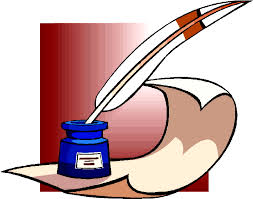  (ea sound)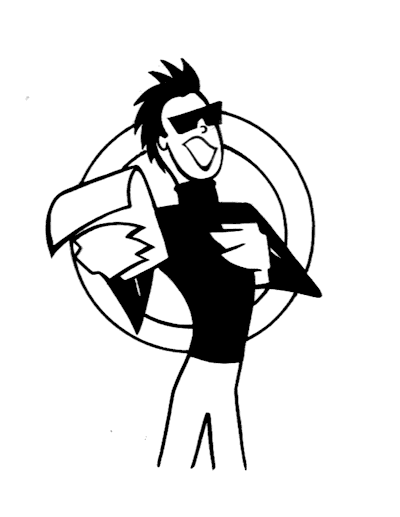 (ew ending)(ch sound)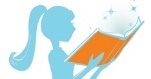 breadthreadhealthwealthfeatherleatherweatherreadysteadyhealthywealthy blew chewcrewdewdrewfewflewgrewchapchatchesschillchinchipchuckchicken1234567891012345678910